9-10 клас                                      Домашна работа    26 учебна седмицаМоля, напишете CV/Автобиография като се придържате към изискванията и особеностите на деловия документ, изброени по – долу и обсъждани в час.В интернет можете да намерите многобройни образци и шаблони за създаване на автобиография, така че графичното оформление може да варира. Това, което не търпи вариации при създаването на автобиография са вашите лични образователни квалификации и професионални умения – не преувеличавайте възможностите си – ще трябва да ги приложите, ако получите позицията за която кандидатствате. Липсата на правописни и граматични грешки  е в подкрепа на вашата кандидатура също.                                                                                         Изпратете домашните си работи на tany.angelova@yahoo.co.uk                Автобиография (CV)При кандидатстване за определена позиция, дори и за прием в университет, всяка институция очаква да получи информация за образователните степени и придобития професионален опит на кандидатите. Ще ви се налага многократно да пишете подобен документ, за да обновявате информацията в него в бъдеще. При създаването на този вид документ трябва да бъдете фактологично точни. Документът не трябва да е нито много кратък, нито прекалено наситен с детайли.Ето какво трябва да имате предвид и каква информация трябва включите, когато създавате вашето CV.*Видове автобиография – хронологичнана – изброяване на професионалния опит и придобитите образователни компетенции и квалификации;- функционална – изброява само придобития професионален опит, натрупан в работната ви кариера, без да се споменават образователни квалификации;- целева – подкрепя кандидатурата ви само за определена позиция. В нея се изброяват не всички образователни квалификации и разнообразен професионален опит, а само тези свързани с позицията, за която кандидатствате. (Не е необходимо да спомеанвате, че имате опит в McDonalds, ако кандидатсвате за позиция в IT сектора).*Елементи на автобиографиятаСъстои се от две основни части.Лична информация:                                                                                                                   1. Име, дата на раждане, адрес, телефон, имейл адрес (добре е имейл адресът ви да е съставен от вашите имена за по – голяма яснота, сложните псевдоними не са особено подходящи за професионално ползване) или други предпочитани начини за обратна връзка, съобарзени с особеностите на работната позиция, за която кандидатствате. Прикачва се снимка в паспортен вид. Изключение може да се направи, ако кандидатствате за определена артистична позиция. Тогава можете да си позволите да прикачите снимка, която да ви представя във вашето артистично амплоа. (Тук можете да опитате с автопортрет, за да покажете артистични умения.)                                                                                                           2. Професионален опит – започва се с най-скорошно заеманата длъжност като се изписва наименованието ѝ и институцията, в която е заемана тази длъжност.                                                                                                                   – Следват в обратен хронологиен ред всички останали длъжности, които сте заемали.3. Образование – започваме с годината/месеца на постъпване до годината/месеца на завършване на придобиване на квалификационната степен, която е най – подходяща за желаната позиция. Споменава се и учебното заведение, където е придобита тази квалификация. (2011-2021 БЕЛ, история и география на България, БГ школо „Розова долина”, Тотнъм, Лондон).                                                                                                                                    - Следваща в списъка е най - високата образователна степен, отново се започва с периода и се добавя и учебното заведение, където е придобита. ( 2018-2020, A-levels Maths, Media, Art, Kingsmead School and Six Form, Enfield, London)                                                                                                                                                                 – Следват по низходящ образователен ценз и в обратен хронологиен ред всички останали квалификациите до среднообразователната степен (GCSE – по кои специални предмети (задължителните са ясни за всички) имате защитени резултати. Не е необходимо да споменавате достигнатото ниво).     Лични умения:                                                                                                        - - Езикови умения – с кои езици си служите и на какво ниво. В България и Европа официалният стандарт за определяне на нивото на владеене на европейски език е Европейската езикова рамка, където А1 е най – ниското ниво на владеене а С2 е  най – високата степен. Споменаваме и институциите, в които сме придобили тези нова на владеене на езика ( Български език – сертифицат за завършен 11 клас на Българско училище в чужбина БГ школо „Розова долина”, Тотнъм Лондон, GSCE level 7 – Mandarin).                                                                                                                                                – Организационни умения – посочвате опита за работа в екип към определена институция;                                                                                                                                    - Дигитални умения – колко добре можете да боравите с компютърните технологии. Изброявате с кои програми можете да работите (Word, Excel, Sway, Paint 3D, Photo Shop, Power Point...). Посочвате наличието на документ, удостоверяващ вашите компютърни умения (като ECDL - European Computer Driving Licence)  коя година е придобит и името и местоположението на институцията , в която сте го придобили.                                                                                                                          - Шофьорска книжка – вид, година и държава на издаване;                                                                                               - Награди, грамоти, дипломи от участия в олимпиади, конкурси или състезания.Приложения – прикачват се/прилагат се документи, доказващи всички изброени квалификации и професионален опит, изброени в автобиографията ви като дипломи, сертификати, награди и референции.В интернет можете да видите различни примерни форми на създаване на автобиография, но не сте рестриктирани да ги следвате. Можете да изберете да подредите информацията по начин, който ви представя най – добре, според вашите виждания. Варианти на автобиографични модели са приложени по-долу в тази домашна.                                                                                                                Европейският стандарт за оформяне на автобиография е достъпен на https://europass.cedefop.europa.eu/editors/bg/cv/composeОчаквам работите ви на познатия имейл: tanya.angelova@yahoo.co.uk 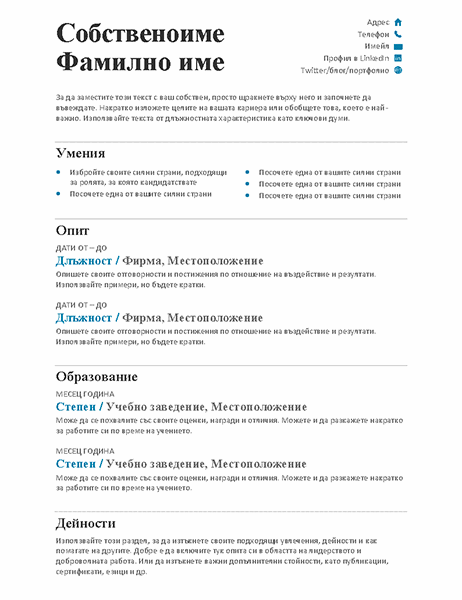 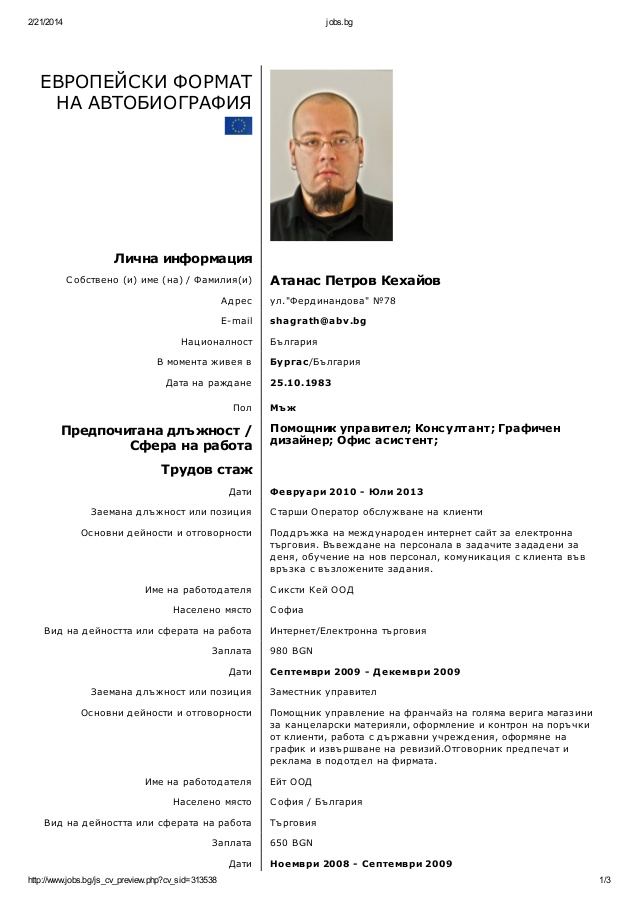 